®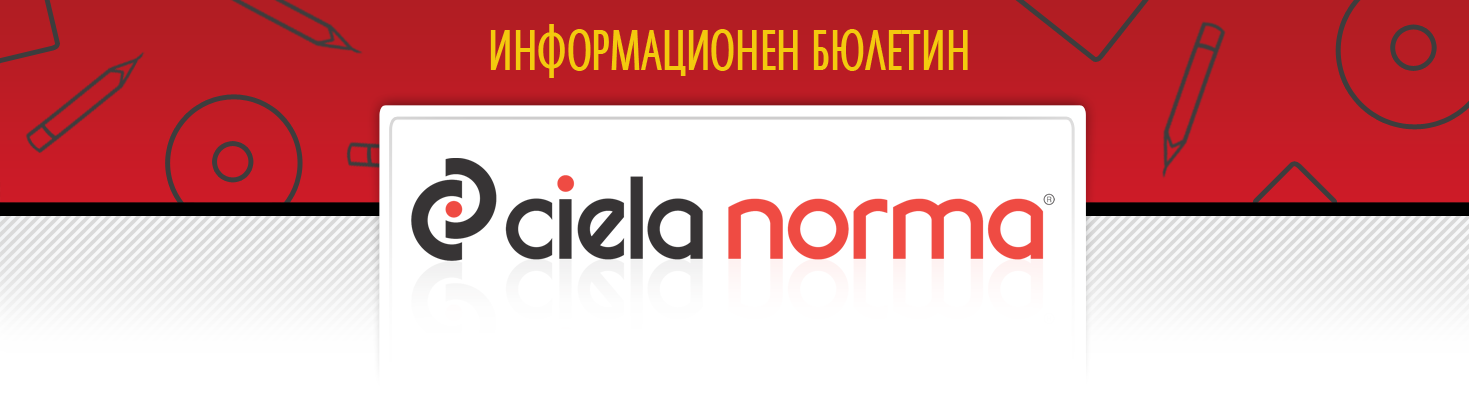 18.10.2019 г.Сиела Норма АДбул. Владимир Вазов 9, София 1510Тел.: + 359 2 903 00 00http://www.ciela.netБЕЗПЛАТЕН ДОСТЪП ДООФИЦИАЛЕН РАЗДЕЛ НА ДЪРЖАВЕН ВЕСТНИКhttp://www.ciela.net/svobodna-zona-darjaven-vestnikНОРМИАКЦЕНТИ - Държавен вестник, бр. 81 от 2019 годинаИзменен и допълнен е Законът за борба с трафика на хора. Регламентира се международноправният статут на Националната комисия за борба с трафика на хора като национален орган за докладване. Създава се законова възможност да се откриват специализирани приюти за последваща реинтеграция на жертви на трафик на хора. Изменен и допълнен е Законът за чистотата на атмосферния въздух. Регламентират се изискванията и особените правила за издаването на решение за освобождаване от задължение за спазване на норми за неорганизирани емисии за летливи органични съединения и определяне на нови норми. Обнародвано е Постановление № 252 от 8 октомври 2019 г. С него се приема Наредба за Националния туристически регистър. Регламентират се редът за воденето, поддържането и ползването на Националния туристически регистър относно обстоятелства, които се вписват в него, както и за създаването на потребителски профили на лицата, извършващи дейност в категоризираните места за настаняване и вписването на данни от регистрите за настанените туристи в Единната система за туристическа информация.Обнародвано е Постановление № 253 от 9 октомври 2019 г. Министерският съвет одобри 27 млн. лв. трансфер по бюджета на Държавен фонд "Земеделие" за 2019 г. за изплащане на преходна национална помощ в сектора на животновъдството.Обнародвано е Постановление № 255 от 10 октомври 2019 г. Осигуряват се 2 млн. лв. по бюджета на община Търговище за основен ремонт на общински път с дължина 4,350 км, свързващ Път II-49 и производствена площадка на "Тракия глас България" - ЕАД.Обнародвано е Постановление № 256 от 10 октомври 2019 г. Приета е Наредба за условията и реда за определяне на мерките за защита на информационните и комуникационните системи на стратегическите обекти от значение за националната сигурност и за осъществяването на контрол. Разписва се краен срок за адресатите на наредбата за привеждане в съответствие с изискванията ѝ и за въвеждане на минимални мерки за защита на системите. Обнародвано е Постановление № 257 от 10 октомври 2019 г. Правителството одобри допълнителни разходи по бюджета на Министерството на младежта и спорта за 2019 г. Средствата в размер на 2 300 000 лв. са предназначени за организиране и провеждане на Европейската купа по джудо, която ще се проведе на от 31 януари до 03 февруари 2020 г. в гр. София и на Европейско първенство по джудо за мъже и жени през месец април 2022 г., както и за подпомагане на участието на български състезатели по джудо и техните треньори в квалификационни състезания с цел набиране на повече точки за ранглистата и предвид възможностите за участието им на Олимпийските игри в Токио през 2020 г.Обнародвано е Постановление № 258 от 10 октомври 2019 г. Кабинетът правителството одобри допълнителни разходи по бюджета на Министерството на младежта и спорта за 2019 г. Средствата в размер на 2 300 000 лв. са предназначени за организиране и провеждане на Европейската купа по джудо през 2020 г. и на Европейско първенство по джудо за мъже и жени през месец април 2022 г., както и за подпомагане на участието на български състезатели.Допълнено е Постановление № 181 на Министерския съвет от 2009 г. Агенцията по геодезия, картография и кадастър се включва в списъка на стратегическите обекти и дейности от значение за националната сигурност.Обнародвана е Наредба № 6 от 7 октомври 2019 г. С нея се определят редът за предоставянето на информация от регионалните инспекции по околната среда и водите за нивата на фини прахови частици в атмосферния въздух, изискванията към дървесината, използвана за битово отопление, както и условията и редът за осъществяване на контрол при използването на дървесина за битово отопление.Изменена и допълнена е Наредба № 1 от 2008 г. Преодолява се невъзможността за изготвяне на пълна и обективна оценка, както относно консулската, така и относно политическата работа на ръководителите на задгранични представителства, която да отразява в достатъчна степен изпълнението на служебните задължения за заеманата длъжност в съответствие с целите и функциите на съответното структурно звено в дипломатическата служба.Изменена и допълнена е Наредба № 43 от 2001 г. Актуализират се категориите влакове за пътнически превоз и тяхното предназначение. Въвежда се задължение за превозвача да предоставя на пътника пълната необходима информация за пътуването. Обновяват се условията за превоз на определени групи пътници, имащи право на безплатно или с намалени цени пътуване.АКЦЕНТИ - Държавен вестник, бр. 82 от 2019 годинаОбнародвано е Постановление № 260 от 14 октомври 2019 г. С него се приема Устройствен правилник на Министерството на земеделието, храните и горите. Прецизират се правомощията на министъра и се актуализират функциите на отделни звена, като се премахват дублиращи се и неактуални дейности. Дейността на Инспектората се привежда в съответствие с последните промени в нормативната уредба.Изменено и допълнено е Постановление № 100 на Министерския съвет от 2018 г. Съвместната работа на институциите по механизма за обхващане на децата и ученици в образователната система ще се фокусира в по-голяма степен върху превенция от отпадане от училище. Междуинституционалните екипи ще продължат да действат, а детските градини и училищата ще имат възможност да предприемат по-гъвкави мерки за осигуряване на редовното посещение на учебните занятия.Изменен и допълнен е Правилникът за устройството и дейността на Националния център по обществено здраве и анализи. Промените са наложени от преструктурирането в системата на здравеопазването и вливането на Националния център по наркомании в Националния център по обществено здраве и анализи. Обнародвана е Решение № 6135 от 23 април 2019 г. Върховният административен съд отменя Наредба № 3 от 20.03.2018 г. за определяне на пакета от здравни дейности, гарантиран от бюджета на Националната здравноосигурителна каса. Основание за отмяната са нарушения във връзка с процедурата по обществено обсъждане на акта и недостатъчното и некоректно мотивиране на необходимостта от приемането му.Обнародван е Меморандум за разбирателство в областта на малките и средните предприятия между Република България и Румъния. Двете страни поемат задължения за обмен на бизнес информация, свързана с търговията, възможностите за инвестиране, политиката и мерките, предприети от всяко от двете правителства за насърчаване на интернационализацията на малките и средните предприятия. Държавите ще си сътрудничат при организиране на промоционални прояви в услуга на малките и средните предприятия като размяна на посещения на предприемачи, организиране на участието им в бизнес форуми, конференции, семинари, търговски панаири, изложения, посещения на делегации и други.АКТУАЛНОПРЕДСТОЯЩО ОБНАРОДВАНЕ В ДЪРЖАВЕН ВЕСТНИК:ИНТЕРЕСНО18 октомвриСветовен ден за мониторинг на водатаЕвропейския ден за борба с трафика на хораПразник на художниците19 октомвриНационален ден на благотворителността20 октомвриСветовен ден за борба с остеопорозата22 октомвриСветовен ден на заекващите24 октомвриМеждународен ден на ООНСветовен ден за борба с полиомиелитаЗАБАВНО***Знаменит френски адвокат чрез умела пледоария успял даизмъкне от заплетена ситуация свой клиент.Оправданият стискал развълнувано ръката на адвоката, като му казал:- Господин адвокат, безкрайно съм ви благодарен! Не зная какпросто да ви се отплатя.- Скъпи мой - засмял се адвокатът, - не се тревожете.Откакто финикийците са измислили парите, решението на тозивъпрос е много просто. ***РЕДАКЦИЯГлавен редактор: Валентина СавчеваОтговорен редактор: Сузана ГеоргиеваБезотговорен редактор: Веселин ПетровЕлектронна поща: ciela@ciela.comБрой абонати към 5 април 2018 г. - 3385*** "Най-трудно е да се отговори на въпрос, на който отговорът е очевиден!"Намерете отговорите на всички въпроси със Ciela!***Народно събрание- Закон за допълнение на Наказателно-процесуалния кодекс- Закон за изменение и допълнение на Закона за пазарите на финансови инструменти- Закон за изменение и допълнение на Закона за тютюна, тютюневите изделия и свързаните с тях изделияПредстоящо обнародванеМинистерски съветПостановление № 263 от 17 октомври 2019 г. за изменение и допълнение на Правилника за прилагане на Закона за насърчаване на инвестициитеПредстоящо обнародване